Дистанционное задание для 3 класса по предмету «Слушание музыки»Контрольный урокЗаполните таблицу.Решите кроссворд.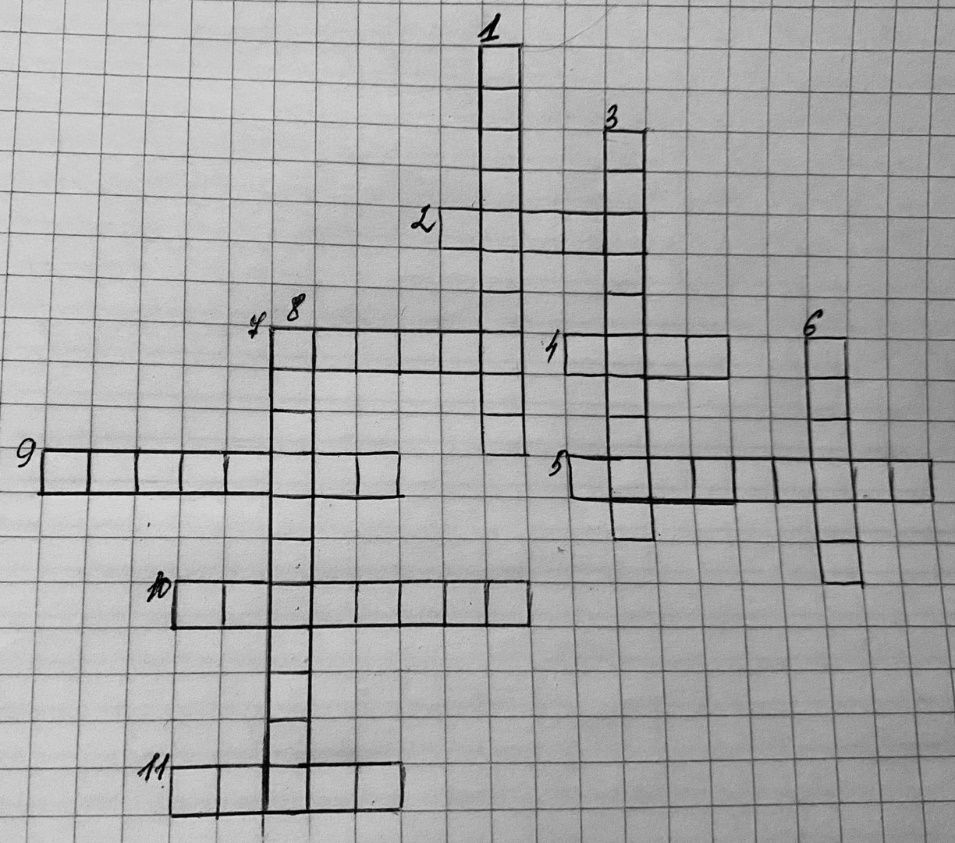 По вертикали: 1. Клавишный инструмент.3. Песенный жанр, не связанный ни с трудовым процессом, ни с обрядом, ни с праздником. Полная свобода исполнения.6. Способ извлечения звука на музыкальных инструментах (стаккато, легато).8. Былина в музыке А.П. Бородин – симфония №2	По вертикали:2. Окраска звука.4. Скорость музыки.5. На этот праздник пекут блины и сжигают чучело.7. Жанр в основе которого сюжетом является какое-либо героическое событие, либо примечательный эпизод русской истории.9. Артист, играющий на музыкальном инструменте.  10. Группа инструментов которые произошли из охотничьего лука.11. Фортепиано в концертном зале.Выполненное задание отправьте на одну из указанных ссылок:WhatsApp по номеру – 89827111045Почта – valechka.ladygina@mail.ru Приложение Вк - https://vk.com/valechka_ladС уважением, Валентина Сергеевна!ФамилияИмя